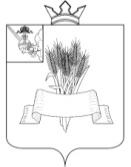 Администрация Сямженского муниципального округаВологодской областиПОСТАНОВЛЕНИЕ  от 03.04.2024 № 181с.Сямжа Вологодская областьОб отмене режима функционирования «повышенная готовность» на территории Сямженского муниципального округаВ связи с выполнением основных мероприятий по ликвидации чрезвычайной ситуации, в соответствии с пунктом 8 части 1 статьи 16 Федерального закона от 06.10.2003 № 131-ФЗ «Об общих принципах организации местного самоуправления в Российской Федерации» и завершением работ по демонтажу подвесного пешеходного моста через реку Кубена у д.Малинник, д.Кубинская Сямженского муниципального округа,  ПОСТАНОВЛЯЮ: 1. Отменить режим «Повышенная готовность»  для органов управления и сил единой государственной системы предупреждения и ликвидации чрезвычайных ситуаций муниципального звена ТП РСЧС на территории Сямженского муниципального округа с 12 час. 00 мин. 03 апреля 2024 года.2. Органы управления и силы единой государственной системы предупреждения и ликвидации чрезвычайных ситуаций муниципального звена ТП РСЧС перевести в режим «Повседневная деятельность».3. Признать утратившим силу постановление администрации Сямженского муниципального округа от 26.02.2024 № 101 «О введении режима функционирования «Повышенная готовность» для органов управления и сил муниципального звена Вологодской территориальной подсистемы единой государственной системы предупреждения и ликвидации чрезвычайных ситуаций».4. Настоящее постановление вступает в силу со дня его подписания.5. Настоящее постановление подлежит размещению на официальном      Интернет-сайте Сямженского муниципального округа http://35syamzhenskij.gosuslugi.ru. 9. Информацию о размещении настоящего постановления на официальном сайте Сямженского муниципального округа опубликовать в газете «Восход».Глава Сямженского муниципального округа                                  С. Н. Лашков                                  